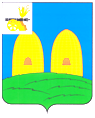 КОМИТЕТ  ОБРАЗОВАНИЯАДМИНИСТРАЦИИ МУНИЦИПАЛЬНОГО ОБРАЗОВАНИЯ«РОСЛАВЛЬСКИЙ РАЙОН» СМОЛЕНСКОЙ ОБЛАСТИП Р И К А З   от 11.11.2016  № 545 О проведении муниципального конкурса красноречия «Риторический олимп»В рамках  работы с одаренными детьми с целью формирования духовно богатой личности, ориентированной на широкое общение с искусством и возможность индивидуального самоутверждения и самореализации, развития коммуникативных умений и  в рамках мероприятий, связанных с проведением  Года Кино в Российской Федерациип р и к а з ы в а ю :Провести 21 декабря 2016 года в МБОУ «Средняя школа № 9» финальный этап муниципального конкурса красноречия «Риторический олимп» среди учащихся муниципальных бюджетных общеобразовательных учреждений муниципального образования «Рославльский район» Смоленской области.Утвердить:2.1. Положение о проведении муниципального конкурса красноречия «Риторический олимп» (приложение № 1).2.2. Состав жюри муниципального конкурса красноречия «Риторический олимп» (приложение № 2).2.2. Смету расходов на проведение муниципального конкурса красноречия «Риторический олимп» (приложение № 3).Руководителям муниципальных бюджетных общеобразовательных учреждений  обеспечить участие учащихся в муниципальном конкурсе красноречия «Риторический олимп».Ответственность за проведение муниципального конкурса красноречия «Риторический олимп» возложить на заместиетеля председателя Рославльского комитета образования Чепёлкину Т. Е.Контроль  исполнения настоящего приказа оставляю за собой.Заместитель Главы муниципального образования «Рославльский район» Смоленской области - председатель Комитета образования                                 С.В.ФилипченкоПриложение №1 к приказу Рославльскогокомитета образования           от 11.11.2016 № 545Положениео проведении муниципального  конкурса красноречия «Риторический олимп» 1. Общие положения:1.1.Настоящее Положение определяет цели и задачи конкурса, порядок и условия его проведения, подведения итогов и награждения победителей. 1.2.Конкурс проводится 21 декабря 2016 года в МБОУ «Средняя школа № 9».1.3.Конкурс направлен на: - активизацию творческой, познавательной, интеллектуальной инициативы школьников, вовлечение их в исследовательскую деятельность;          - осознание учащимися важности владения словом в современном мире;          - формирование речевой ответственности за  произнесённое  слово;             - сохранение, развитие, укрепление русского языка;- повышение интереса  обучающихся к Российскому кино.Организатор конкурса:Рославльский комитет образования (в рамках работы районного методического объединения учителей русского языка и литературы).Цели конкурса:3.1.Развивать творческий потенциал школьников.3.2.Активизировать формы внеклассной и внешкольной работы с учащимися по русскому языку.3.3.Популяризировать изучение предмета «риторика» в школе.3.4.Поддерживать организаторов творческой и учебно-исследовательской деятельности учащихся. 3.5.Показать значимость красноречия (владения словом) в жизни, будущей деятельности, карьере.4. Задачи конкурса:4.1.Формирование и развитие коммуникативных умений, готовности и способности к речевому взаимопониманию в соответствии с ситуацией общения.4.2.Приобретение опыта публичных выступлений.4.3.Формирование взглядов, идей, суждений, вкусов, имеющих общекультурную ценность.4.4.Развитие у детей навыков учебно-исследовательской деятельности и повышение общего уровня образованности.4.5.Формирование позитивного отношения к миру, к людям.4.6.Раскрытие духовного богатства личности, её внутреннего потенциала в процессе работы с историческим материалом.5.Участие в конкурсе.5.1.Конкурс проводится по номинациям:1 номинация – Риторический олимп (конкурс Риторов) – «Книга живёт на экране (эссе об экранизации литературных произведений)»;2 номинация – Риторический олимп (конкурс Риторов)  - «Их подарила Российскому кино Смоленщина (эссе о киноактёрах, сценаристах, режиссёрах, родившихся на Смоленщине)»;3 номинация – Риторический олимп (конкурс Риторов)  - «Кино, которое смотри мы – современная молодёжь»;4 номинация – «Риторический олимп» (конкурс риторов) – «Проба пера. Фильм! Фильм!Фильм!».5.2.Принять участие в конкурсе могут учащиеся 9 – 11 классов муниципальных бюджетных общеобразовательных учреждений (1 участник – победитель в  каждой номинации).5.3.Отбор участников проводится на уровне муниципального бюджетного общеобразовательного учреждения (ноябрь – декабрь 2016 года).5.4. Отбор финалистов  (не более 7 учащихся в каждой номинации) будет проводиться в Рославльском комитете образования членами жюри с 12 по 17 декабря 2016 года.5.5.Заявки и видеоматериалы конкурсантов направляются в отдел развития образования и муниципального контроля Рославльского комитета образования до 10 декабря 2016 года по указанной форме:Фамилия, имя ученика.Школа, класс.Номинация.Форма защиты.Видеозапись и текст выступления.Фамилия, имя, отчество учителя (руководителя).6.Показатели и процедура оценки.6.1.Выступление учащегося (монолог) оценивается по следующим показателям:I. Содержание: - Степень раскрытия темы (3 балла). - Актуальность (2 балла). - Творческая инициатива, оригинальность, новаторство (5 баллов).    - Уровень владения словом (5 баллов).II. Исполнение: - Художественный уровень исполнения (представления) (3 балла). - Умение держаться перед публикой (2 балла).III. Соблюдение регламента (не более 5-6 минут). - Штрафные баллы (до 2 баллов).Возможен приз зрительских симпатий (3 балла) – добавляется к результатам жюри и влияет на окончательную оценку.6.2.Присуждение мест осуществляется по трём номинациям.6.3.Официальное присуждение 1, 2, 3 мест по результатам работы жюри оформляется протоколом.7.Награждение.7.1.Награждение проводится на основании решения жюри.7.2.Победители и призёры конкурса награждаются  грамотой   Рославльского комитета образования, участники – свидетельством.Приложение №2к приказу Рославльскогокомитета образования         от 11.11.2016 года № 545СОСТАВ ЖЮРИмуниципального  конкурса красноречия«Риторический олимп»Чепёлкина Т.Е. – заместитель председателя Рославльского комитета образования,  председатель жюри.Старикова М.Н. – руководитель РМО учителей русского языка и литературы, заместиетль председателя жюри;Члены жюри:Желненкова Т.А. – директор муниципальной централизованной библиотечной ситемы (по согласованию); Величкин В.И.. – педагог деполнительного образования МБУ ДО «ЦРТДиЮ»;Левшакова И.Е.,заместитель директора по УВР МБОУ «Средняя школа №4»4Петрова Т.А. - учитель русского языка и литературы МБОУ «Средняя школа № 9»;Карпова А.В. –  учитель русского языка и литературы МБОУ «Средняя школа № 1»;Прокопенкова М.П. –  учитель русского языка и литературы МБОУ «Средняя школа № 2»;Свиридова Е.В. –  учитель русского языка и литературы МБОУ «Средняя школа № 5»;Базаркина Ю.Н. - учитель русского языка и литературы МБОУ «Средняя школа № 8».